MEMORIA TÉCNICA DE LOS PRODUCTOS LOXONE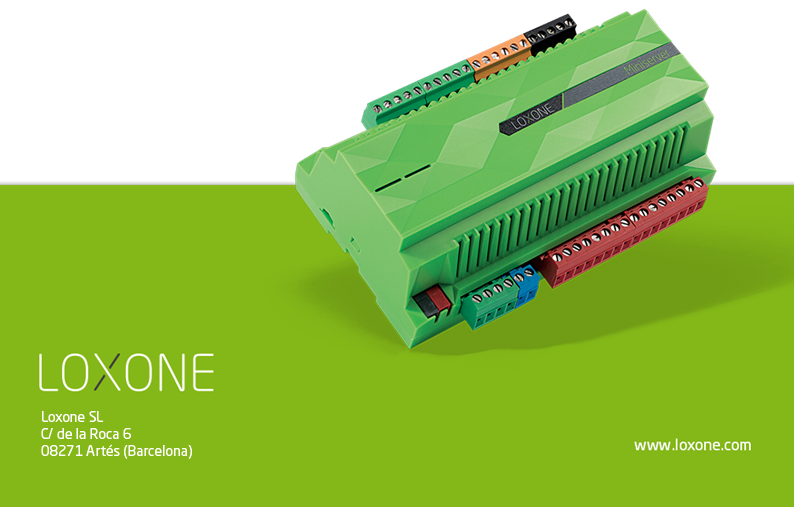 En este documento encontrará una descripción sobre los productos Loxone , así como las características técnicas de cada equipo. MINISERVER Y EXTENSIONES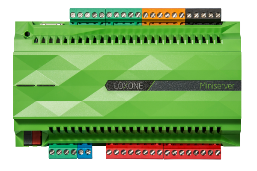 MINISERVER8 entradas digitales 24VDC (0-7.2V corresponde a la lógica 0; 7.0-8.2V área no definida; 8-24V corresponde a la lógica 1). Resistencia de entrada: 10 kOhmEl suministro de 24VDC en las entradas digitales tienen una potencia de 100mA y no está destinada a cargas elevadas.4 entradas analógicas 0...10VDC, resolución de 10 bits (utilizables también como entradas digitales (24VDC): <1V corresponde a la lógica 0, 1 - 24 V corresponde a la lógica 1). Resistencia de entrada: 10 kOhm8 salidas digitales (relé) 250VAC 5A a cosφ=1. 30VDC 5A (Para cargas más grandes se necesita un relé auxiliar)4 salidas analógicas 0...10VDC, resolución de 12 bits. Máximo 20mA de carga (máxima corriente admisible permanentemente: 10mA).Diseño compacto para montaje en carril DINDimensiones 156 x 88 x 57 mm (9 módulos DIN)Software de control para PC, buscadores y dispositivos móbilesMicroprocesador y memoria en la misma placaSistema operativo LoxOS con webserver integradoPuerto EthernetRanura para tarjeta Micro-SD (hasta 16 GB)Integración con KNX® EIBBajo consumo - Consumo aproximado: 120mA a 24V (1.2 - 2.4 W)Alimentación de 24V DC a través de conector (fuente disponible cómo accesorio)Protección: IP20Temperatura ambiente: 0... +50ºCMáxima exposición a la humedad: 95% (sin condensación)CONEXIONADO Y DIMENSIONES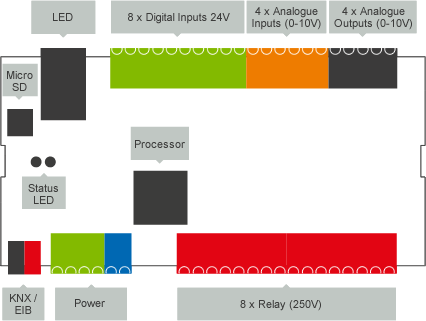 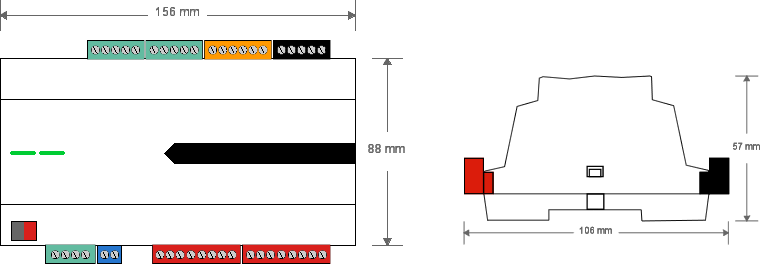 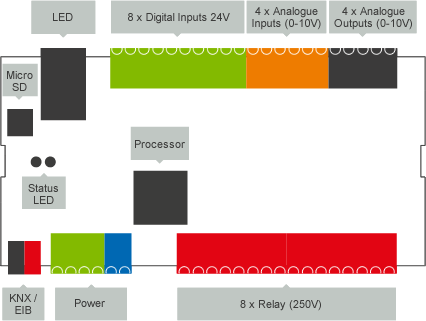 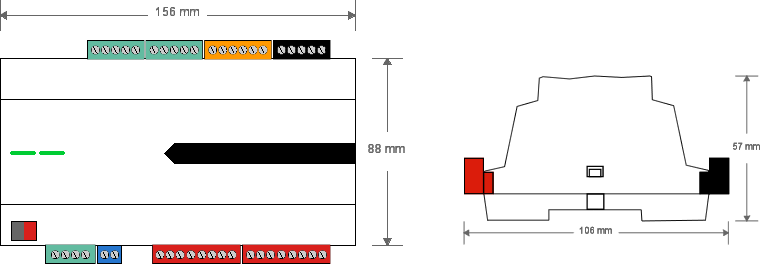 MINISERVER GO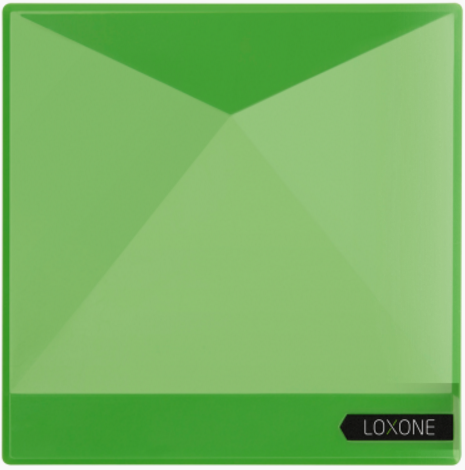 Alimentación: 5V DC (vía Micro USB)Diseño compacto. Puede montarse colgado en la paredDimensiones: 90 x 90 x 20 mmSistema operativo Loxone OS con servidor web integradoAir Base Extension integrada con antena internaFrecuencia: 868MHz (SRD Band Europe) / 915MHz (ISM Band Region 2)Software de configuración incluidoInterfaz para control desde PC, navegadores y dispositivos móviles incluidoPuerto LAN (Los LEDs no tienen ninguna función aquí)Se puede incorporar tarjeta Micro-SD (hasta 16 GB)Consumo de energía reducido: 1,3 WLoxone LinkMicroprocesador y memoria incorporadaSin servidores o hardware adicionalProtección: IP20Temperatura ambiente: 0 ... +55°CHumedad máxima relativa 95% (sin condensación)CONEXIONADO Y DIMENSIONES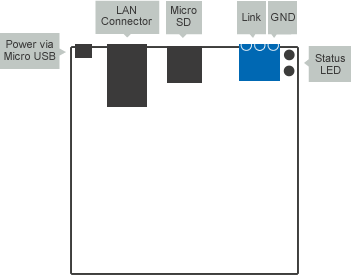 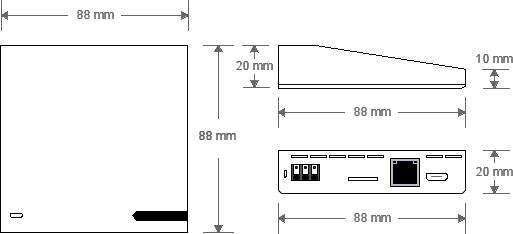 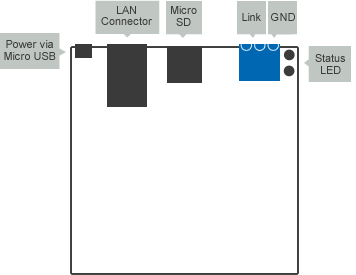 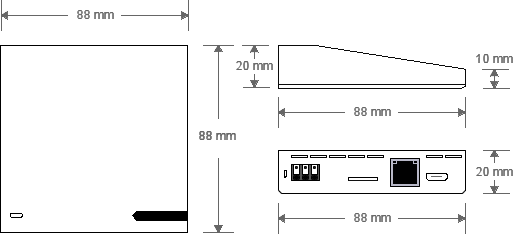 EXTENSION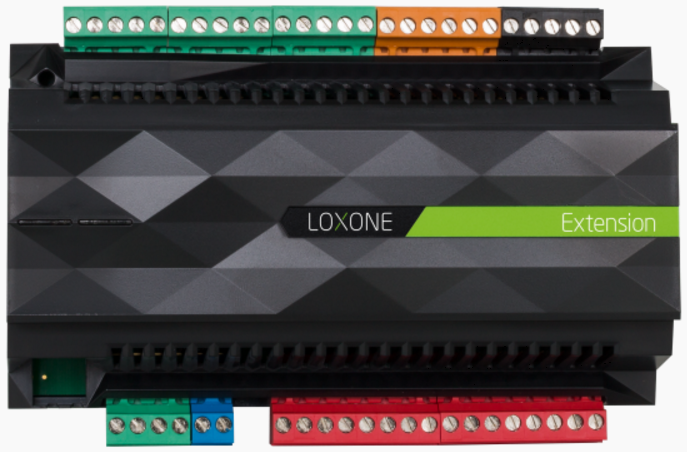 12x entradas digitales 24VDC (también se pueden utilizar como entradas de frecuencia, por ejemplo en sensores de viento)Ancho de pulso mínimo: 3msFrecuencia máxima: 150HzPrecisión: +/- 1HzResistencia de entrada: 10 KOhmEl suministro de 24VDC en las entradas digitales tiene una potencia de 100mA y no está destinada a cargas elevadas.4x entradas analógicas 0...10VDC, resolución de 10 bits, también se utiliza como entrada digital de 24VDC (<1V corresponde a la lógica 0; entre 1 y 10V corresponde a la lógica 1).Resistencia de entrada: 10 KOhm8x salidas digitales (relés) 250VAC 5A con cosφ=1, 30VDC 5A (para cargas grandes es necesario un relé auxiliar)4x salidas analógicas 0...10VDCDiseño Compacto para montaje en carril DINDimensiones: 156 x 88 x 57 mm (9 módulos DIN)Bajo consumo - sin relés aproximadamente 60mA, con todos los relés 120 mAAlimentación 24V DC mediante fuente de alimentación (disponible como accesorio)Protegido a sobretensiones (si se precisa de mayor potencia se puede utilizar un relé adicional)Protección: IP20Temperatura de funcionamiento: 0... +50ºCConexión al Loxone BusCONEXIONADO Y DIMENSIONES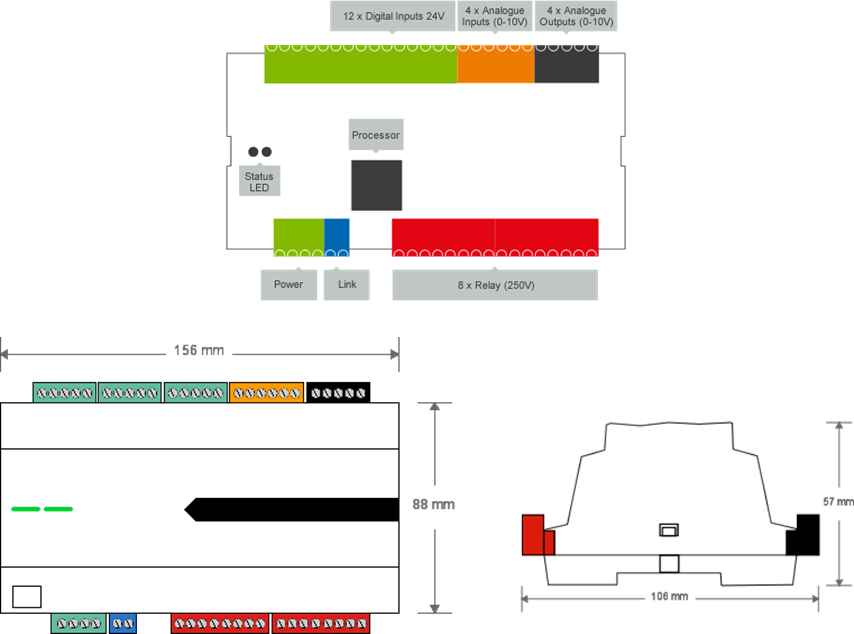 RELAY EXTENSION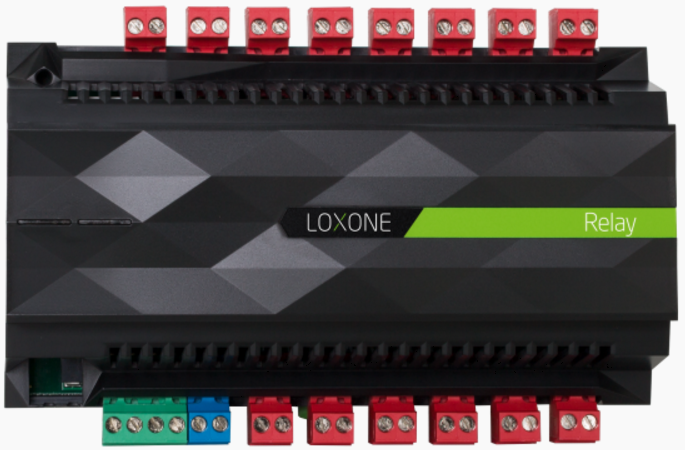 14 Salidas digitales (Relés) 250V AC 16A con cosφ=1, 30V DC 16ACarga máxima a cada salida 16A con cable de 2,5mm²Consumo ca. 30mA a 24V DC (todos los relés abiertos)Consumo ca. 300mA a 24V DC (todos los relés cerrados)Temperatura ambiente 0...50° CDimensiones: 156 x 88 x 57 mm Protección: IP20conexión al bus LoxoneCONEXIONADO Y DIMENSIONES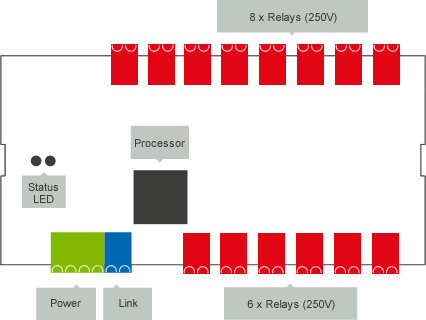 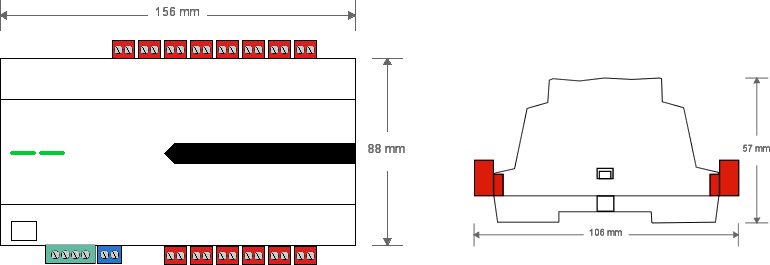 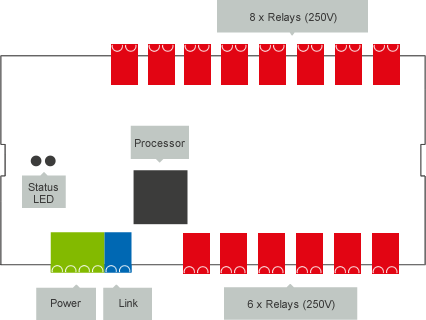 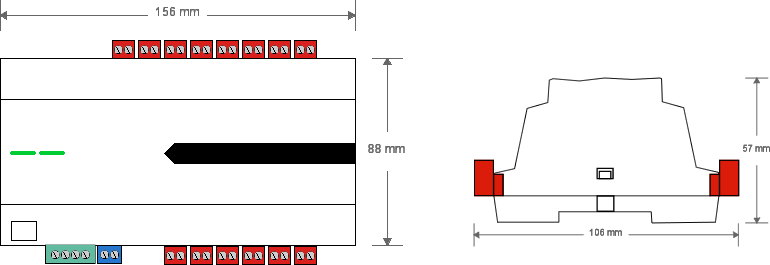 DIMMER EXTENSION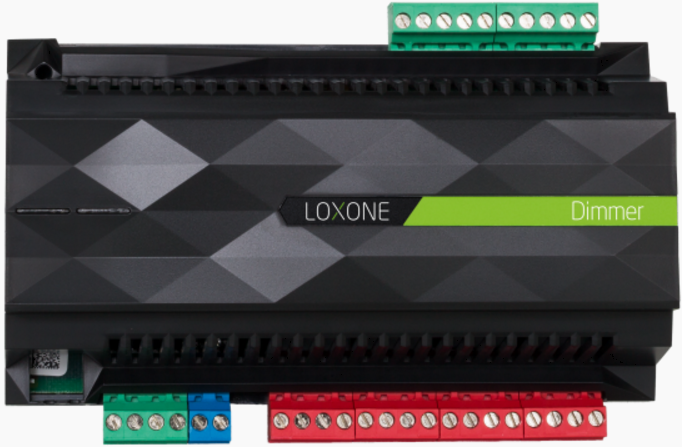 Regulador universal de 4 canalesCanal 1: 400 WattCanal 2-4: 210 Watt1030 Watt de carga totalDiseñado para cargas resistivas, capacitivas e inductivasPuede regular bajas potencias: No existe una carga mínima para el control de fase inversa (LED de alto voltage, incandescentes...)Carga mínima por control de fase (cargas inductivas): 50 WattControl "Wave packet" (permite controlar ventiladores y bombas -p.ej. en circuitos de calefacción)8 x entradas digitales 24VDCPara conectar pulsadores o contactos de ventanaEl suministro de 24VDC en las entradas digitales tiene una potencia de 100mA y no está destinada a cargas elevadas.Fácil de conectar al Loxone BusTemperatura ambiente: 5°C a 40°C, ¡las salidas de ventilación deben dejarse libres!Dimensiones: 156 x 88 x 57mmAlimentación externa de 24V DC (fuente disponible como accesorio)Protección: IP20CONEXIONADO Y DIMENSIONES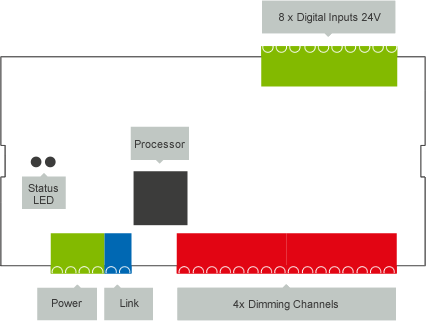 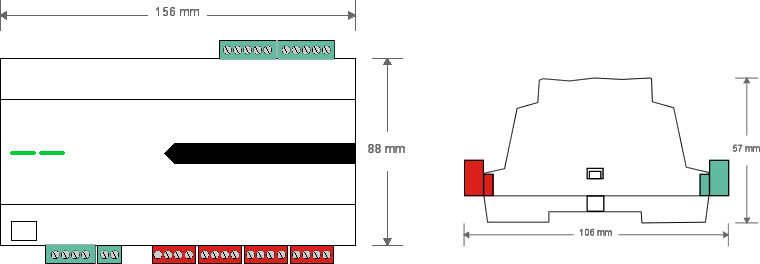 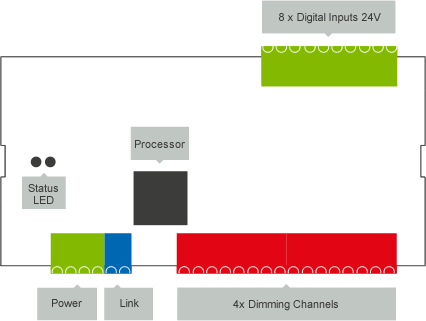 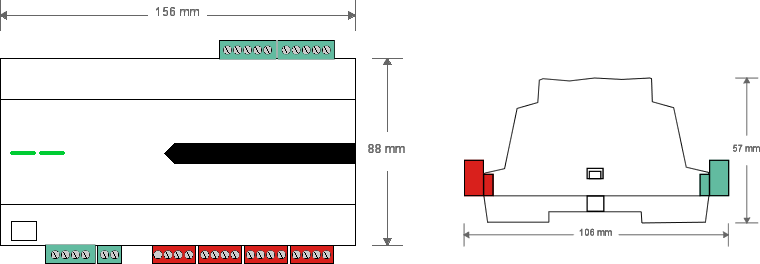 1-WIRE EXTENSION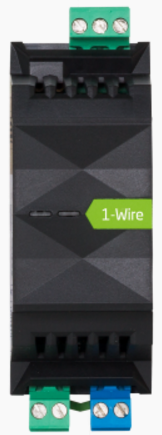 Conexión al Loxone bus1x interfaz 1-wire (salidas 5V máx. 50mA)16,3 kbit/sSe pueden conectar hasta 20 sensoresEl número de iButtons por cada lector iButton es ilimitadoDimensiones: 35,5 x 88 x 57 mm (2 módulos)Consumo aprox. 30mAConfiguración mediante el software Loxone ConfigRequiere alimentación externa 24VDCProtección: IP20Temperatura ambiente: 0 ... +50°CCONEXIONADO Y DIMENSIONES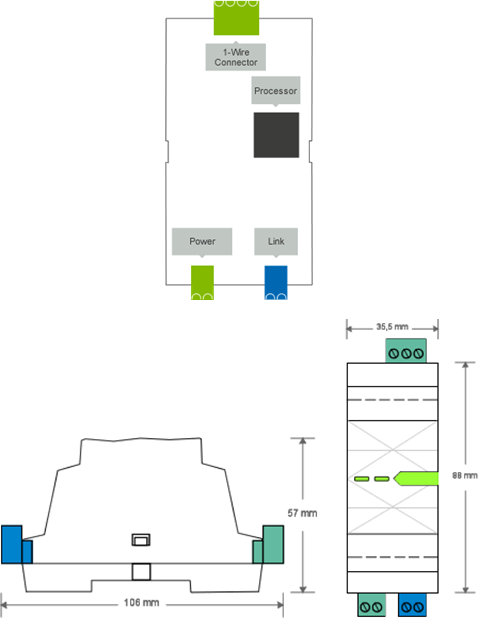 TREE EXTENSION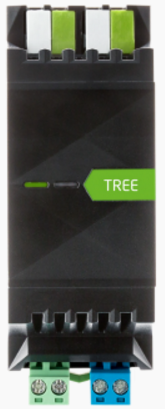 2 Líneas de Tree por ExtensionPosibilidad de usar 50 dispositivos Tree por líneaLongitud de cableado: max 500m por línea Configuración sobre Loxone ConfigConexión a través de Loxone LinkDimensiones: 35,5 x 88 x 57 mm (2 TE)2 LEDs de estado (de dos colores)Alimentación 24VDCConsumo 115mWProtección: IP20Temperatura de trabajo: 0 ... +55°CSección del cambleado: 0,25-0,8mm²Longitud del cable sin cubierta: 5mmCONEXIONADO Y DIMENSIONES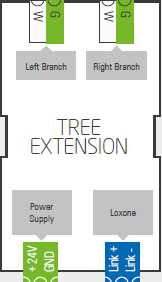 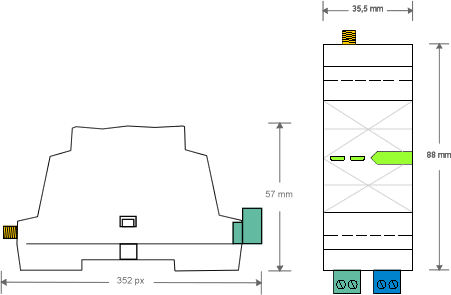 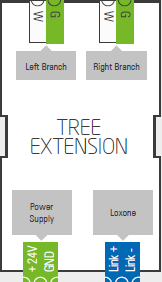 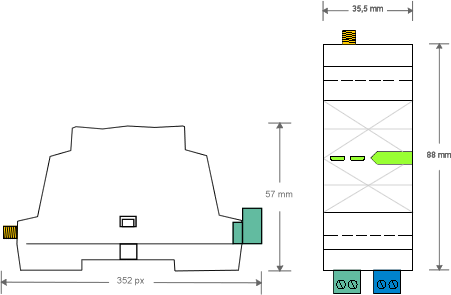 AIR BASE EXTENSION 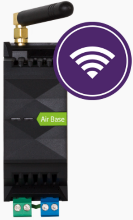 1x Pasarela Loxone AirPueden instalarse 128 componentesConfiguración con Loxone ConfigConexión con Loxone LinkDimensiones: 35,5 x 88 x 57 mm (2 TE)Fuente de alimentación 24VDCConsumo de energía max. 6mAProtección: IP20Temperatura ambiente: 0 ... +55°CFrecuencia: 868MHz (EU)CONEXIONADO Y DIMENSIONES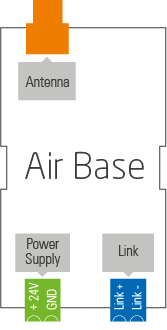 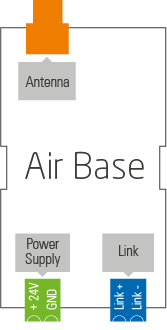 DMX EXTENSION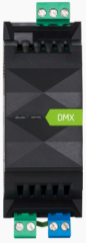 1 x salida DMX (conexión con 2 hilos)Controla hasta 128 DMX canales de iluminaciónBus de 2 hilos para conectar otros dispositivosSoporta el protocolo DMX-512 Conexión al Loxone BusCarcasa compacta para montaje en carril DINDimensiones: 35,5 x 88 x 57 mm (2 módulos)Bajo consumo: 30mAAlimentación externa 24V DC Protección IP20Temperatura ambiente: 0 ... +50°CCONEXIONADO Y DIMENSIONES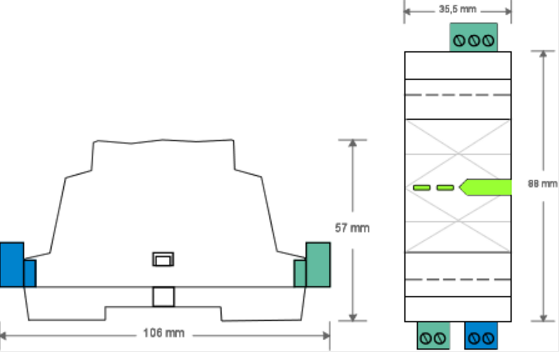 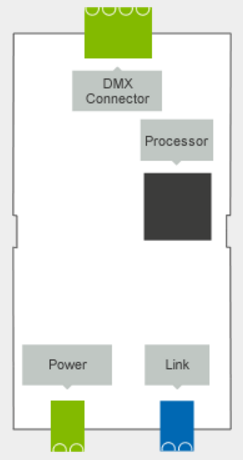 MODBUS EXTENSION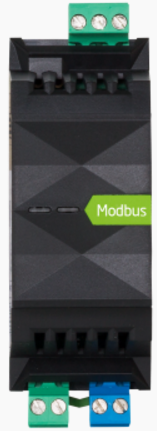 Conexión mediante Loxone Link1x interfaz ModbusVelocidad de comunicación ajustable (baud rate)Paridad ajustableTipos de datos de soporte 16 y 32 bitsConfiguración con Loxone ConfigDiseño compacto para montaje en carril DIN Dimensiones: 35,5 x 88 x 57mm (T2)Consumo aproximademente 30mAFuente de alimentación mediante adaptador 24VDCProtección: IP20Temperatura de funcionamiento: 0 to 50°CCiclo mínimo 5 segundosSe pueden conectar como máximo 32 dispositivos por Modbus ExtensionSe pueden conectar como máximo 253 sensores por Modbus ExtensionCONEXIONADO Y DIMENSIONESRS232 EXTENSION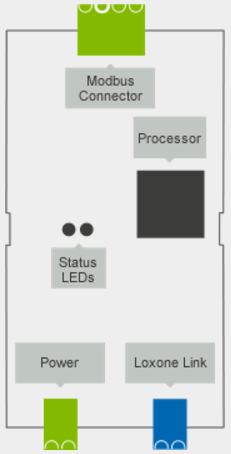 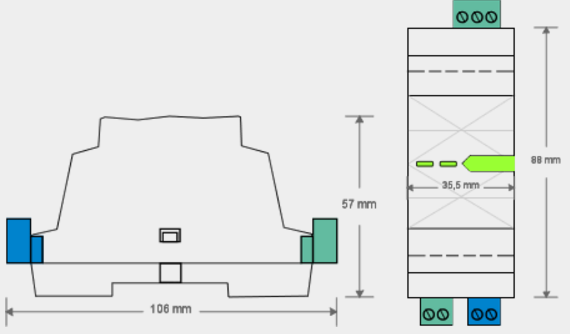 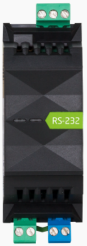 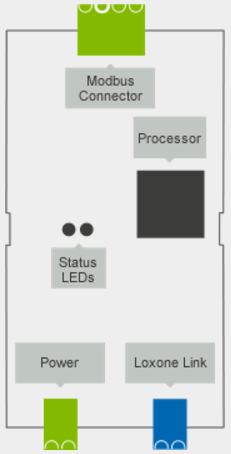 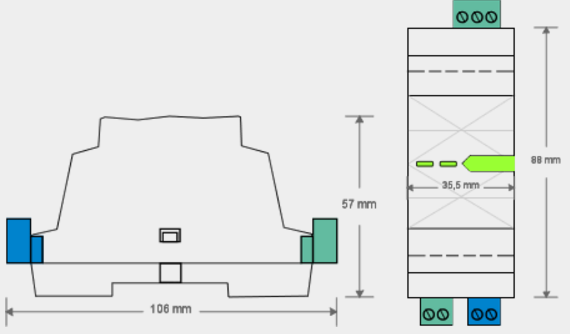 Conexión al bus Loxone1x Interfaz RS232Velocidad de comunicación (Baudrate) libremente ajustableFormato de datos libremente ajustableProtocolo libremente ajustableConfiguración mediante Software de ConfiguraciónAlimentación 24VDCDimensiones: 35,5 x 88 x 57 mm (2 módulos)Consumo ca. 30mANo protocolo de comunicación en HardwareProtección: IP20Temperatura de ambiente: 0 ... +50°CCONEXIONADO Y DIMENSIONES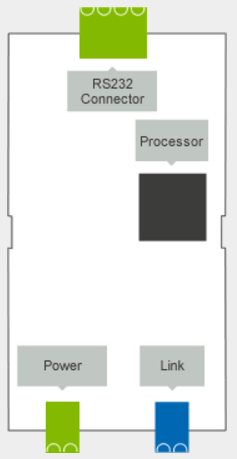 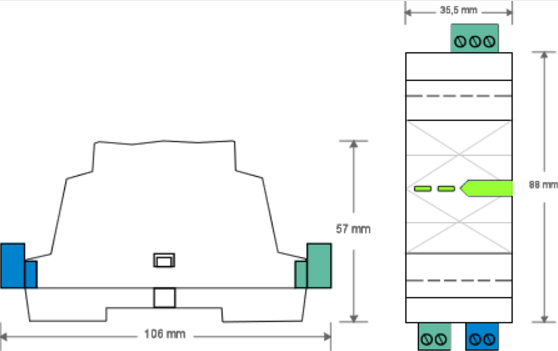 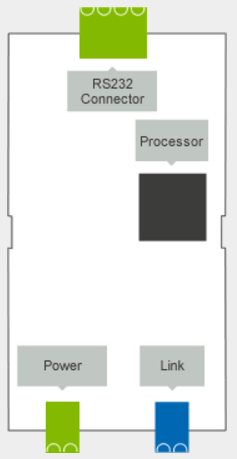 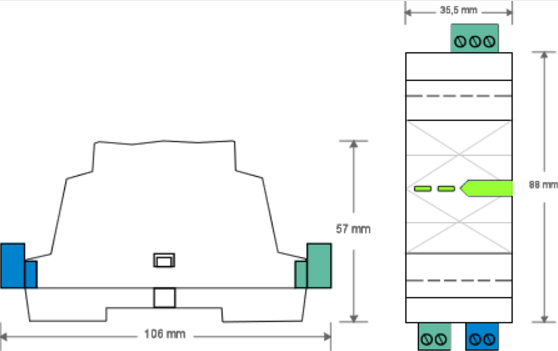 RS485 EXTENSION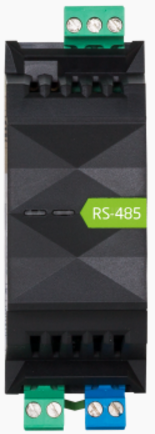 Conexión al bus Loxone1x Interfaz RS485Velocidad de comunicación (Baudrate) libremente ajustableFormato de datos libremente ajustableProtocol libremente ajustableConfiguración mediante Software de ConfiguraciónAlimentación 24VDCDimensiones: 35,5 x 88 x 57 mm (2 módulos)Consumo ca. 30mANo protocol de comunicación en HardwareProtección: IP20Temperatura de ambiente: 0 ... +50°CCONEXIONADO Y DIMENSIONES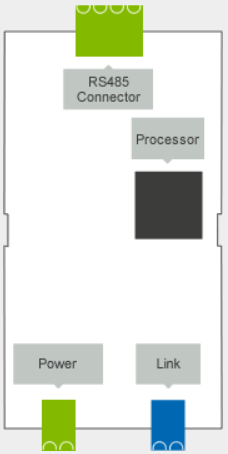 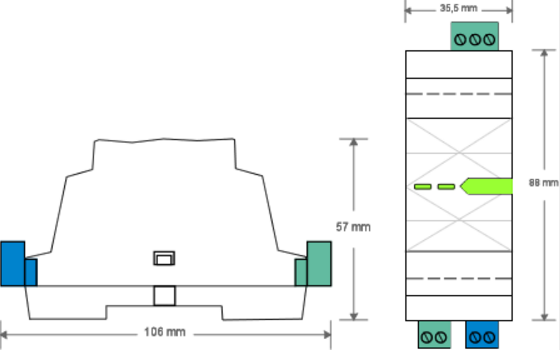 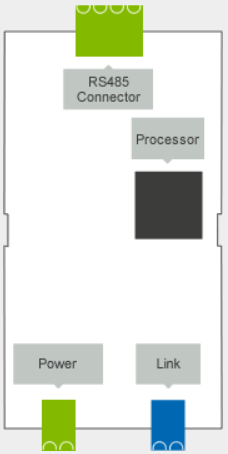 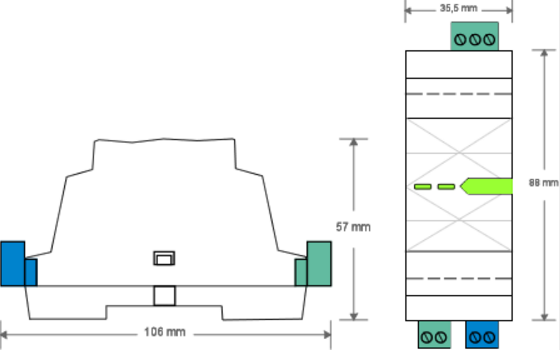 DALI EXTENSION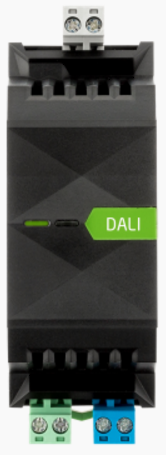 1x pasarela DALIConfiguración sobre Loxone ConfigConexión a través de Loxone LinkDimensiones: 35,5 x 88 x 57 mm (2 TE)Protección IP: IP20Temperatura de trabajo: 0 - 55°CAlimentación 24VDCAlimentación conmutable 16 VCC para dispositivos DALI conectadosConsumo de energía máximo. 3,2 W para 64 dispositivosIEC 62386-101:2009Hasta 64 dispositivos DALIHasta 16 Grupos DALICONEXIONADO Y DIMENSIONES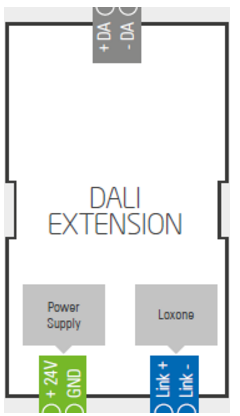 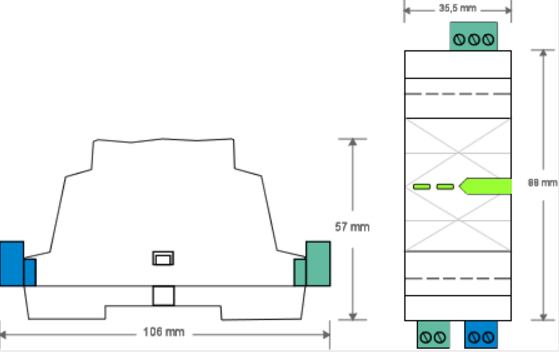 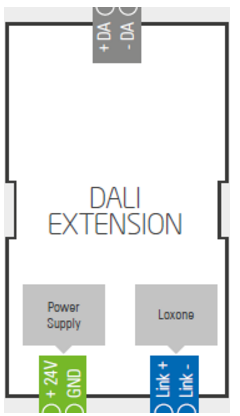 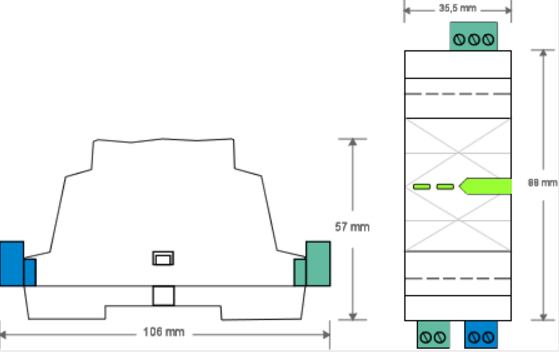 Internorm EXTENSION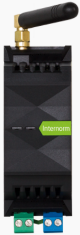 Puerta de enlace a los productos Internorm I-tecSe pueden enseñar hasta 40 dispositivos InternormConfiguración mediante Loxone ConfigSiguiente Loxone LinkDimensiones: 35,5 x 88 x 57 mm (2 TE)Fuente de alimentación 24VDCConsumo de energía máx. 288mWProtección: IP20Temperatura ambiente: 0 ... + 55 ° CFrecuencia: 868 MHz (banda SRD UE)CONEXIONADO Y DIMENSIONES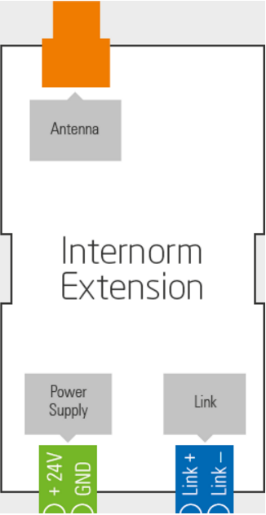 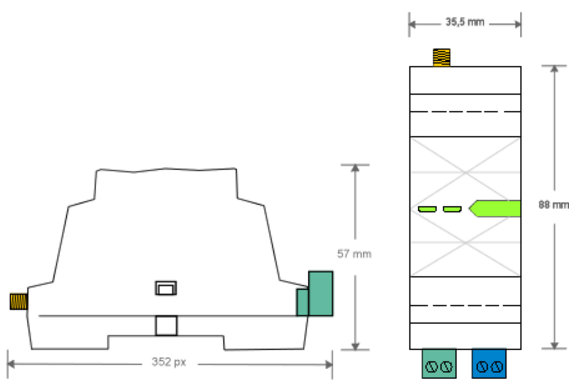 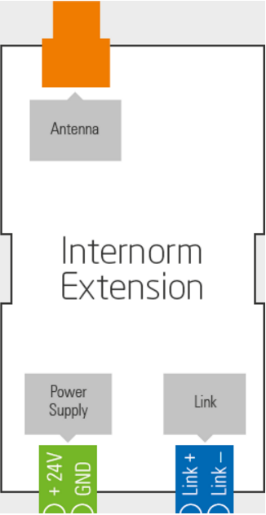 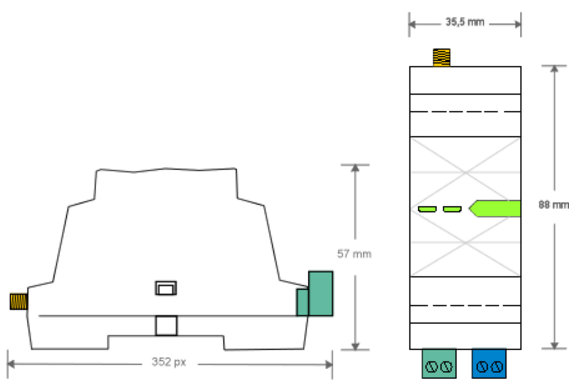 FRÖLING EXTENSION 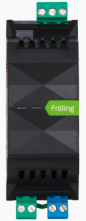 Conexión mediante Loxone Link1x interfaz FrölingConfiguración sobre Loxone ConfigDimensiones: 35,5 x 88 x 57 mm (T2)Alimentación 24VDCConsumo aprox. 30mAProtección: IP20Temperatura de funcionamiento: 0 ... +50°CCONEXIONADO Y DIMENSIONESMULTI EXTENSION AIR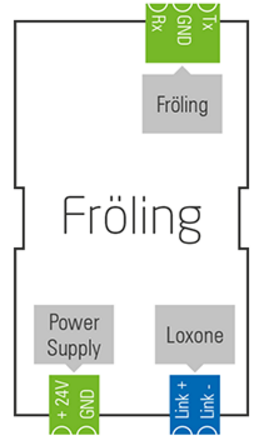 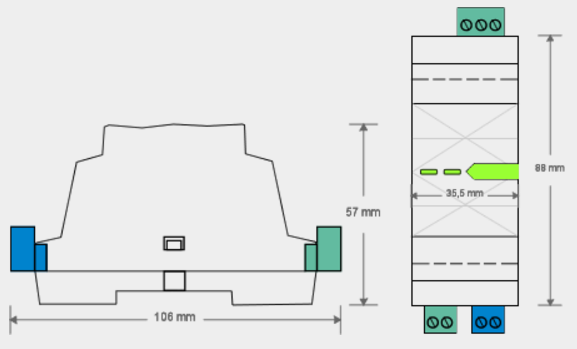 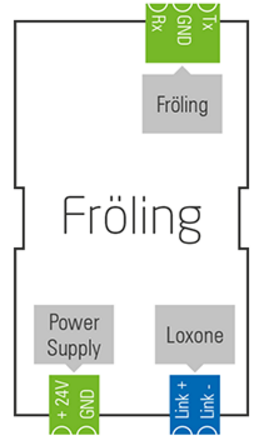 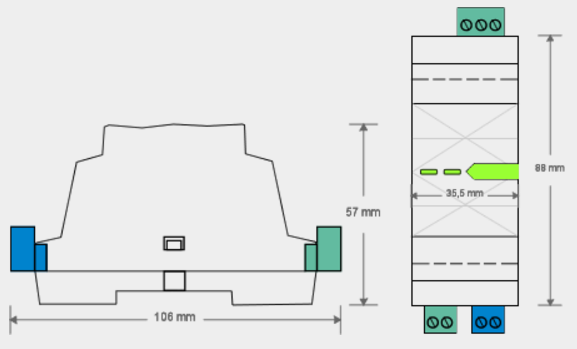 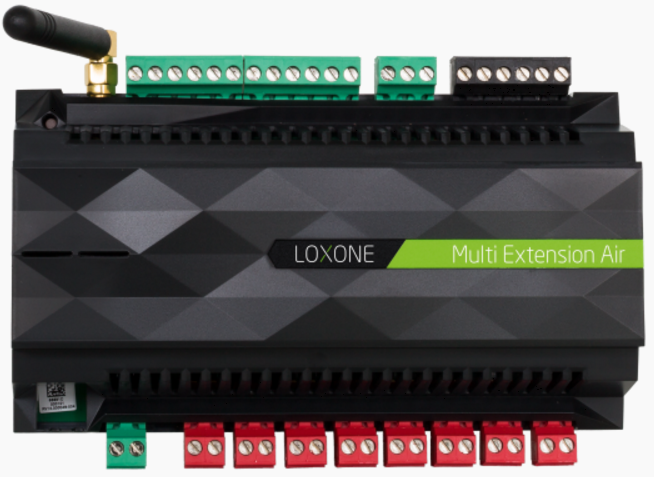 Fuente de alimentación 24VDC SELV12x entradas digitales (24VDC)8x salidas digitales (250VAC 16A para cada relé, max. 48A de carga total)4x salidas PWM (hasta 2.1A a 24VDC para cada canal), fuente de alimentación 12…24VDCInterfaz 1-WireFrecuencia: 868MHz (SRD Band Europa), 915MHz (ISM Band Region 2)Consumo de energía: < 350 mWTemperatura en funcionamiento: 0…55°CProtección IP 20Conector de antena SMADiseño compacto para carril DINDimensiones: 155 x 85 x 49mmCONEXIONADO Y DIMENSIONES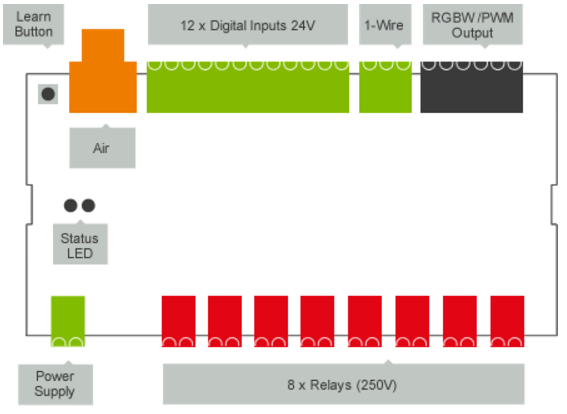 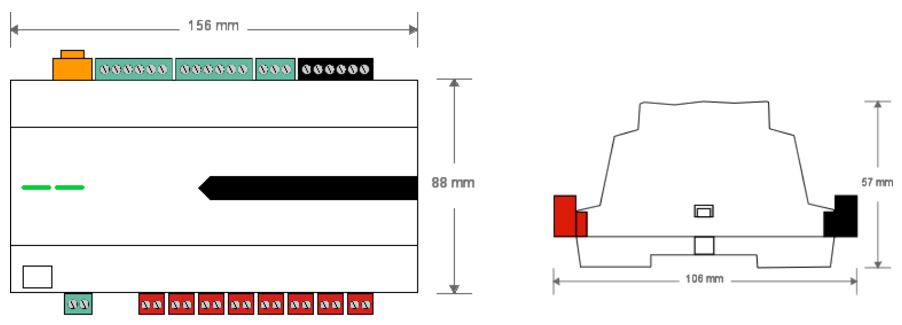 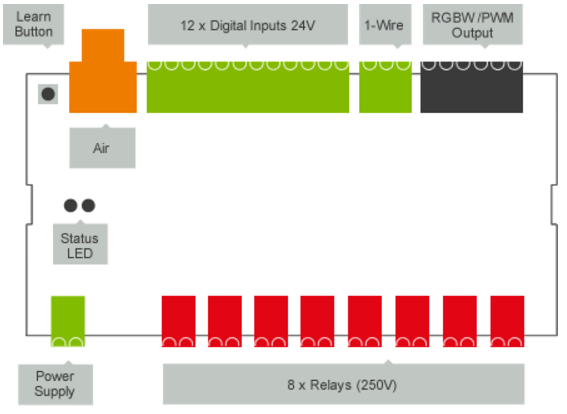 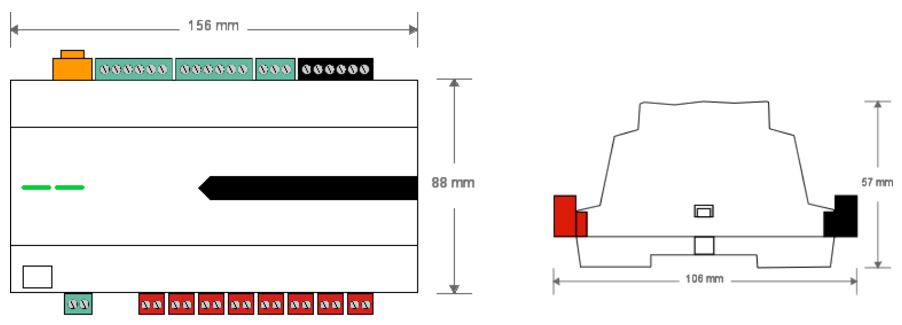 